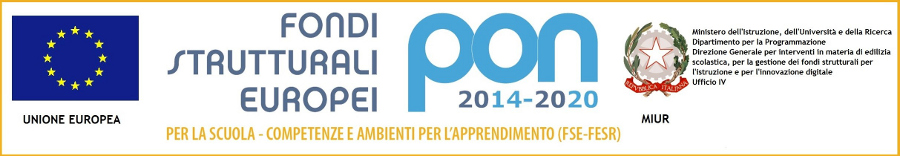 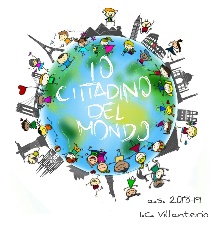 ISTITUTO COMPRENSIVO VIA NOVARIA - VILLANTERIO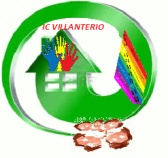 Via Novaria, 3 - 27019 VILLANTERIO  (PV) Tel. 0382/974008   e-mail Segreteria: pvic813007@istruzione.it e-mail Dirigente Scolastico: dirigente@icvillanterio.edu.itMODULO DI RITIRO DAL CENTRO SPORTIVO SCOLASTICOIl/la sottoscritto/a _______________________________________________________ genitore dell’alunno/a ___________________________________________  Classe________ Sez.________CHIEDE Il ritiro del proprio/a figlio/a dalle attività del Centro Sportivo Scolastico, per la seguente motivazione: _________________________________________________________________________________________________________________________________________Data________________________                                Firma__________________________